Образац 3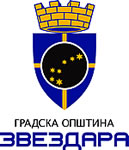 ГРАДСКА ОПШТИНА ЗВЕЗДАРАДЕО 1ПОДАЦИ О ОРГАНИЗАЦИЈИ НОСИОЦУ ПРОГРАМАДЕО 2Област потреба  и интереса грађана  на коју се посебни програм односи (заокружити):обезбеђење услова и организовање спортских кампова за спортски развој талентованих спортиста и унапређење квалитета стручног рада са њима; унапређење заштите здравља спортиста и обезбеђивање адекватног спортско-здравственог образовања спортиста, посебно младих, укључујући и антидопинг образовање; активности у циљу спречавања негативних појава у спорту (допинг, насиље и недолично понашање, намештање спортских резултата и др.);рационално и наменско коришћење спортских сала и спортски објеката  чији је корисник општина и спортских објеката и сала на подручју општине кроз одобравање њиховог коришћења за спортске активности и доделу термина за тренирање учесницима у систему спорта;.Назив програмаЛокација(е) (навести све локације на којима се програм реализује)Средства из буџета општине    Кратак садржај (опис) програма (највише једна страна) – укратко представити: дужина трајања програма, циљеви, партнери, циљне групе, крајњи корисници, резултати, основне активности:Циљеви програма (на максимално једној страни формулисати опште и посебне циљеве:Општи циљевиПосебни циљеви (сврха програма)Оправданост програма:Како се програм уклапа у основне циљеве и приоритете Националне стратегије развоја спорта и Програма развоја спорта на подручју Градске општине ЗвездараПроблеми и могуће препреке за реализацију програмаЦиљне групе и процењен број директних (разврстаних по категоријама, полу и узрасту) и индиректних корисника Разлози за одабир циљних група и активностиКритеријуми за одабир спортиста који учествују у реализацији програма организовања спортског кампаДетаљан опис активности којима ће се програм реализовати  - означење и опис самоталних програмских целина и активности; навести хронолошки све активности које ће бити реализоване у оквиру програма, и сваку описати у једном или два пасуса у којима ће бити наведене подактивности, циљне групе које ће бити обухваћене, начин реализације и  улога сваког од партнера.Време реализације програма и динамика реализације (трајање и план активности):8.1. Време 8.2. Време почетка реализације ____________8.3. Време завршетка реализације __________8.4. Активности/програмске целине по месецима(означавање се врши са XX)Учесници у реализацији програма:9.1. Руководилац програма (име, презиме, звање, функција, досадашње искуство)9.2. Тим који се предлаже за реализацију програма (по функцијама и уз кратак опис улоге сваког члана тима)9.3. Организације партнери (опис партнера)и разлози за предложену улогу сваког партнераКапацитет носиоца програма за управљање и реализацију програма:  Искуства носиоца програма у сличним програмима и активностимаОчекивани резултати програма:Опис резултата (максимално 4 страна) –користи које настају као последица успешно изведених активности; утицај на циљне групе; публикације и остали производи; могућност понављања и др. Да ли је програм повезан са претходно реализованим програмима (уколико постоји таква веза и на који начин)?Евалуација програма (како ће се пратити реализацију програма, укључујући и наменско коришћење средстава и вршити оцењивање реализације програма; хоће ли евалуација бити унутрашња или спољна):Како ће бити праћена реализација програма?Како ће бити праћено наменско коришћење средстава?План евалуације - Које ће процедуре за процену успешности програма бити коришћене (са становишта ефикасности, успешности, утицаја, релевантности и одрживости) – ко ће радити евалуацију, шта, када и како ће бити праћено и оцењивано, који су индикатори успешности реализације програма?Одрживост програмаФинансијски план програма, по врстама извора средстава и врстама трошкова:16.1. Укупна вредност програма: ____16.2. Финансијски план програмаПлан финансирања програма:ТРОШКОВИ ЗА ФИНАНСИРАЊЕ РЕАЛИЗАЦИЈЕ ПРОГРАМА ПЛАНИРАНИХИЗ БУЏЕТА ГО ЗВЕЗДАРА:Динамички план коришћења средстава:Како ће реализовање програма бити медијски подржано:Посебне напомене:ДЕО 3ПРИЛОЗИ УЗ ПРЕДЛОГ ПРОГРАМАНосилац програма: ДЕО 4УПУТСТВО: При креирању програма и попуњавању обрасца треба водити рачуна да програм мора да испуњава услове и критеријуме из чл. 118. Закона о спорту(„Службени. гласник РС”, број 10/16) и услове и критеријуме,  Правилника о одобравању и финансирању програма којима се остварује општи интерес у области спорта („Службени гласник РС”, број 64/16) и Правилника о одобравању и финансирању програма којима се остварују потребе и интереси грађана на подручју Градске општине Звездара;Предлог програма треба да прати Пропратно писмо у коме се наводе најосновније информације о организацији и предложеном програму (назив, временско трајање, финансијски износ тражених средстава). Пропратно писмо потписује лице овлашћено за заступање организације;За набавку добара и услуга потребних за реализацију програма мора се планирати спровођење јавне набавке у складу са законом;За сваку област спорта  из члана 4 . став 1. тач. 4), 9), 11) и 15)  Одлуке о задовољавању потреба и интереса грађана у области спорта на подручју ГО Звездара подноси се посебан програм, односно за сваки програм из различите области потреба и интереса грађана мора се сачинити посебан образац. У оквиру обрасца у делу 2. тачка 7. (детаљан опис активности) посебно се означавају и приказују самосталне програмске целине, укључујући и самосталне програмске целине које се састоје из активности повезаних са спортом деце.Трошкови реализације програма морају бити у оквиру сваке врсте трошкова раздвојени на подврсте трошкова, према врсти са међузбиром (нпр. 1. путни трошкови – 1.1. путни трошкови у земљи, 1.2. путни трошкови у иностранству, 1.3 дневнице у земљи, 1.4. дневнице у иностранству, међузбир Путни трошкови.)Обавезно треба поштовати форму при попуњавању обрасца и ништа не мењати у односу на већ унет текст у обрасцу (немојте брисати, мењати редослед питања и сл.). Програм треба написати тако што се у обрасцу одговара на постављена питања – ништа се не „подразумева“.Образац треба попунити електронским путем, препорука - фонт ариел 10, без проредаОбразац обавезно потписати.ИЗЈАВА: 1. Изјављујем да смо упознати и сагласни да надлежно орган Општине није у обавези да одобри и финансира предложени програм. 2. Изјављујем, под материјалном и кривичном одговорношћу, да су подаци наведени у овом обрасцу и документима поднетим уз овај образац истинити, тачни  и веродостојни.3. Изјављујем да надлежно орган Општине може сматрати, у складу са Законом о спорту, да је предлог програма повучен уколико се не одазовемо позиву за закључење уговора у року од осам дана од дана позива или не извршим тражена прецизирања и интервенције у предлогу програма. Место и датум: _______________________________М.ПРУКОВОДИЛАЦ ПРОГРАМА              	ЛИЦЕ ОВЛАШЋЕНО ЗА ЗАСТУПАЊЕ 				                    ПОДНОСИОЦА ПРЕДЛОГА ПРОГРАМАПРЕДЛОГ ПОСЕБНОГ ПРОГРАМАКОЈИМ СЕ ЗАДОВОЉАВАЈУ ПОТРЕБЕ И ИНТЕРЕСИ ГРАЂАНА У ОБЛАСТИ СПОРТАУ 2022. ГОДИНИНАЗИВ ОРГАНИЗАЦИЈЕ: ......................................................................АПЛИКАЦИОНИ ФОРМУЛАРПун назив:Скраћени називСедиште и адреса:Број телефона:Факс:Е-маил:Интернет страна (Wеб страна)Број жиро рачуна и назив и адреса банке:Порески идентификациони број:Матични број:Особа за контакт (име, презиме, адреса, мејл, телефон, мобилни телефон:Грана/област спортаПравни статусКатегорија спорта у Националној категоризацији  спортоваРанг спортске организације према Категоризацији спортских организација у општини/градуГодина оснивањаОрган код кога је организација регистрована и регистарски бројИме и презиме, функција, датум избора и дужина мандата лица овлашћеног за заступање, адреса, мејл, телефон, мобилни телефонИме и презиме председника органа управе организације, адреса, мејл и телефонЧланство у надлежном националном спортском савезуБрој регистрованих  и број категорисаних (по категоријама) спортистаБрој регистрованих и број категорисаних (по категоријама) спортских стручњакаУкупан број запосленихБрој непосредних и посредних чланова организацијеДатум одржавања последње Изборне скупштинеДатум одржавања последње седнице СкупштинеУкупни приходи у претходној години. Планирани приходи у текућој години.Да ли  постоје ограничења у коришћењу имовине и обављању делатности (стечај,  ликвидација, забрана обављања делатности)Да ли организација има у току судске и арбитражне спорове (које и вредност спора)Да ли је организација у последње две године правноснажном одлуком кажњена за прекршај или привредни преступ у вези са својим финансијским пословањем, коришћењем имовине, раду са децом и спречавањем негативних појава у спортуДа ли организација има блокаду рачуна, пореске дугове или дугове према организацијама социјалног осигурањаНазив програма који је у претходној години финансиран из јавних прихода,  датум подношења извештаја и да ли је реализација програма позитивно оцењенаУкупни трошкови програмаСредства општине% укупних трошкова које финансира општинаНАЗИВ123456789101112УчесникИЗВОРИ ПРИХОДАПланирана средстваОпштинаДруге јавне власти (навести које)Надлежни спортски савезСопствена средства за реализацију програмаСпонзори (који)Донатори (који)Остали извори УКУПНИ ПРИХОДИВРСТА ТРОШКОВАЈЕД. МЕРЕ БРОЈ ЈЕД. ЦЕНА по јединициУКУПНОДиректни трошковиУкупни оправдани директни трошковиИндиректни трошкови (максимално 15% од оправданих директних трошкова)Укупни оправдани индиректни трошковиУКУПНОБр.Врста прилога (обавезних)Предлагач програма(означити X)ОпштинаНапомене1пропратно писмо2два примерка обрасца предлога програма3изјаву о партнерству попуњену и потписану од стране свих партнера у програмуДруги прилози12